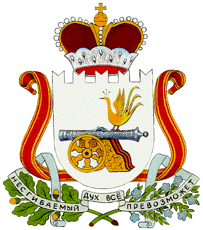 СОВЕТ ДЕПУТАТОВПЕРЕВОЛОЧСКОГО СЕЛЬСКОГО ПОСЕЛЕНИЯРУДНЯНСКОГО РАЙОНА СМОЛЕНКОЙ ОБЛАСТИРЕШЕНИЕот 31 октября 2022 года                                                                               № 252Об индексации заработной платы муниципальных  служащих, лиц, замещающих       муниципальные должности           Администрации Переволочского            сельского    поселения   Руднянского   района  Смоленской  области в 2022 годуВ соответствии с решением Совета депутатов Переволочского сельского поселения Руднянского района Смоленской области от 31 октября 2022 года № 251 «Об утверждении положения о порядке индексации денежного содержания муниципальных служащих, лиц, замещающих муниципальные должности, а также заработной платы работников, исполняющих обязанности по техническому обеспечению деятельности администрации Переволочского сельского поселения Руднянского района Смоленской области» Совет депутатов Переволочского сельского поселения Руднянского района Смоленской области р е ш и л:			1. Проиндексировать оклады (должностные оклады) муниципальных служащих, лиц, замещающих муниципальные должности  Администрации Переволочского сельского поселения Руднянского района Смоленской области на 4 процента с 1 октября 2022 года.2. Ведущему специалисту Коротюк О.А. обеспечить внесение соответствующих изменений в правовые акты, регулирующие вопросы оплаты труда муниципальных служащих, лиц, замещающих муниципальные должности администрации Переволочского сельского поселения Руднянского  района  Смоленской  области.Глава муниципального образования Переволочского сельского поселения Руднянского района Смоленской области                                      Т.П. Силаева